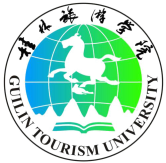 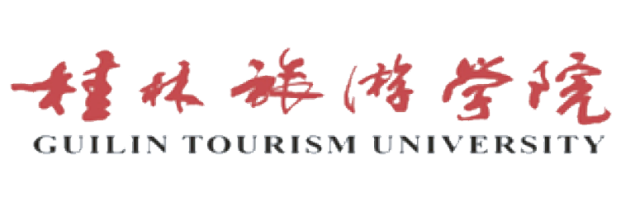 Xin hãy dùng tiếng Trung hoặc tiếng Anh điền vào đơn này（请用中文或英文填写）外国学生入学申请表Đơn xin nhập học cho học sinh quốc tế编号：护照用名/Tên hộ chiếu姓/Họ姓/Họ姓/Họ姓/Họ姓/Họ中文名/Tên tiếng Trung中文名/Tên tiếng Trung照片（Ảnh）护照用名/Tên hộ chiếu名/Tên名/Tên名/Tên名/Tên名/Tên中文名/Tên tiếng Trung中文名/Tên tiếng Trung照片（Ảnh）出生日期/Ngày sinh年月日  /Năm  /Tháng /Ngày年月日  /Năm  /Tháng /Ngày年月日  /Năm  /Tháng /Ngày年月日  /Năm  /Tháng /Ngày年月日  /Năm  /Tháng /Ngày男 /□Nam女 /□Nữ男 /□Nam女 /□Nữ照片（Ảnh）国籍/Quốc tịch出生地点/Nơi sinh出生地点/Nơi sinh照片（Ảnh）宗教/Tôn giáo婚姻状况/Tình trạng hôn nhân婚姻状况/Tình trạng hôn nhân照片（Ảnh）最后学历/Học vị cao nhất最后学历/Học vị cao nhất最后学历/Học vị cao nhất母语 / Ngôn ngữ mẹ đẻ母语 / Ngôn ngữ mẹ đẻ毕业院校/Trường học nơi bạn tốt nghiệp毕业院校/Trường học nơi bạn tốt nghiệp毕业院校/Trường học nơi bạn tốt nghiệp专业/Chuyên ngành专业/Chuyên ngành取得学位证书/Loại bằng học vị取得学位证书/Loại bằng học vị取得学位证书/Loại bằng học vị起始时间/Thời gian bắt đầu & kết thúc起始时间/Thời gian bắt đầu & kết thúc护照号码/Số hộ chiếu护照号码/Số hộ chiếu护照号码/Số hộ chiếu有效期限/Có giá trị đến有效期限/Có giá trị đến国外通信地址、电话/Địa chỉ, số điện thoại tại quốc gia của bạn::国外通信地址、电话/Địa chỉ, số điện thoại tại quốc gia của bạn::国外通信地址、电话/Địa chỉ, số điện thoại tại quốc gia của bạn::国外通信地址、电话/Địa chỉ, số điện thoại tại quốc gia của bạn::国外通信地址、电话/Địa chỉ, số điện thoại tại quốc gia của bạn::国外通信地址、电话/Địa chỉ, số điện thoại tại quốc gia của bạn::国外通信地址、电话/Địa chỉ, số điện thoại tại quốc gia của bạn::国外通信地址、电话/Địa chỉ, số điện thoại tại quốc gia của bạn::国外通信地址、电话/Địa chỉ, số điện thoại tại quốc gia của bạn::邮箱/Email:邮箱/Email:邮箱/Email:邮箱/Email:邮箱/Email:邮箱/Email:邮箱/Email:邮箱/Email:邮箱/Email:紧急联系人及电话Người thân và SĐT liên lạc khi khẩn cấp:紧急联系人及电话Người thân và SĐT liên lạc khi khẩn cấp:紧急联系人及电话Người thân và SĐT liên lạc khi khẩn cấp:紧急联系人及电话Người thân và SĐT liên lạc khi khẩn cấp:紧急联系人及电话Người thân và SĐT liên lạc khi khẩn cấp:紧急联系人及电话Người thân và SĐT liên lạc khi khẩn cấp:紧急联系人及电话Người thân và SĐT liên lạc khi khẩn cấp:紧急联系人及电话Người thân và SĐT liên lạc khi khẩn cấp:紧急联系人及电话Người thân và SĐT liên lạc khi khẩn cấp:拟入学时间：Thời gian bạn muốn học tại GTU:                (mm),                 (yyyy)拟入学时间：Thời gian bạn muốn học tại GTU:                (mm),                 (yyyy)拟入学时间：Thời gian bạn muốn học tại GTU:                (mm),                 (yyyy)拟入学时间：Thời gian bạn muốn học tại GTU:                (mm),                 (yyyy)拟入学时间：Thời gian bạn muốn học tại GTU:                (mm),                 (yyyy)拟入学时间：Thời gian bạn muốn học tại GTU:                (mm),                 (yyyy)拟入学时间：Thời gian bạn muốn học tại GTU:                (mm),                 (yyyy)拟入学时间：Thời gian bạn muốn học tại GTU:                (mm),                 (yyyy)拟入学时间：Thời gian bạn muốn học tại GTU:                (mm),                 (yyyy)申请学习专业/Chuyên ngành muốn xin học tại GTU申请学习专业/Chuyên ngành muốn xin học tại GTU学习时间/Thời gian học现有汉语水平（请自评）/Trình độ tiếng Trung (Hãy tự đánh giá)现有汉语水平（请自评）/Trình độ tiếng Trung (Hãy tự đánh giá)现有汉语水平（请自评）/Trình độ tiếng Trung (Hãy tự đánh giá)现有汉语水平（请自评）/Trình độ tiếng Trung (Hãy tự đánh giá)现有汉语水平（请自评）/Trình độ tiếng Trung (Hãy tự đánh giá)□零基础Không có cơ bản;  □初级Sơ cấp;  □一般Trung bình;  □好Tốt; □零基础Không có cơ bản;  □初级Sơ cấp;  □一般Trung bình;  □好Tốt; □零基础Không có cơ bản;  □初级Sơ cấp;  □一般Trung bình;  □好Tốt; □零基础Không có cơ bản;  □初级Sơ cấp;  □一般Trung bình;  □好Tốt; 本人简历(从高中开始)/Sơ yếu lý lịch（Từ trung học phổ thông）单位/Tên trường时间/Thời gian học职务/ Chức vụ本人简历(从高中开始)/Sơ yếu lý lịch（Từ trung học phổ thông）单位/Tên trường时间/Thời gian học职务/ Chức vụ本人简历(从高中开始)/Sơ yếu lý lịch（Từ trung học phổ thông）单位/Tên trường时间/Thời gian học职务/ Chức vụ本人简历(从高中开始)/Sơ yếu lý lịch（Từ trung học phổ thông）单位/Tên trường时间/Thời gian học职务/ Chức vụ本人简历(从高中开始)/Sơ yếu lý lịch（Từ trung học phổ thông）单位/Tên trường时间/Thời gian học职务/ Chức vụ本人简历(从高中开始)/Sơ yếu lý lịch（Từ trung học phổ thông）单位/Tên trường时间/Thời gian học职务/ Chức vụ本人简历(从高中开始)/Sơ yếu lý lịch（Từ trung học phổ thông）单位/Tên trường时间/Thời gian học职务/ Chức vụ本人简历(从高中开始)/Sơ yếu lý lịch（Từ trung học phổ thông）单位/Tên trường时间/Thời gian học职务/ Chức vụ本人简历(从高中开始)/Sơ yếu lý lịch（Từ trung học phổ thông）单位/Tên trường时间/Thời gian học职务/ Chức vụ家庭主要成员Thành viên trong gia đình姓名/ Tên关系/ Quan hệ年龄/Tuổi单位/Đơn vị职业/Nghề nghiệp电话/ Số điện thoại____________________________________________________________________________________________________________________________________________________________________________________家庭主要成员Thành viên trong gia đình姓名/ Tên关系/ Quan hệ年龄/Tuổi单位/Đơn vị职业/Nghề nghiệp电话/ Số điện thoại____________________________________________________________________________________________________________________________________________________________________________________家庭主要成员Thành viên trong gia đình姓名/ Tên关系/ Quan hệ年龄/Tuổi单位/Đơn vị职业/Nghề nghiệp电话/ Số điện thoại____________________________________________________________________________________________________________________________________________________________________________________家庭主要成员Thành viên trong gia đình姓名/ Tên关系/ Quan hệ年龄/Tuổi单位/Đơn vị职业/Nghề nghiệp电话/ Số điện thoại____________________________________________________________________________________________________________________________________________________________________________________家庭主要成员Thành viên trong gia đình姓名/ Tên关系/ Quan hệ年龄/Tuổi单位/Đơn vị职业/Nghề nghiệp电话/ Số điện thoại____________________________________________________________________________________________________________________________________________________________________________________家庭主要成员Thành viên trong gia đình姓名/ Tên关系/ Quan hệ年龄/Tuổi单位/Đơn vị职业/Nghề nghiệp电话/ Số điện thoại____________________________________________________________________________________________________________________________________________________________________________________家庭主要成员Thành viên trong gia đình姓名/ Tên关系/ Quan hệ年龄/Tuổi单位/Đơn vị职业/Nghề nghiệp电话/ Số điện thoại____________________________________________________________________________________________________________________________________________________________________________________家庭主要成员Thành viên trong gia đình姓名/ Tên关系/ Quan hệ年龄/Tuổi单位/Đơn vị职业/Nghề nghiệp电话/ Số điện thoại____________________________________________________________________________________________________________________________________________________________________________________家庭主要成员Thành viên trong gia đình姓名/ Tên关系/ Quan hệ年龄/Tuổi单位/Đơn vị职业/Nghề nghiệp电话/ Số điện thoại____________________________________________________________________________________________________________________________________________________________________________________推荐单位和电话Đơn vị giới thiệu & số điện thoại推荐单位和电话Đơn vị giới thiệu & số điện thoại推荐单位和电话Đơn vị giới thiệu & số điện thoại推荐单位和电话Đơn vị giới thiệu & số điện thoại推荐单位和电话Đơn vị giới thiệu & số điện thoại推荐单位和电话Đơn vị giới thiệu & số điện thoại推荐单位和电话Đơn vị giới thiệu & số điện thoại推荐单位和电话Đơn vị giới thiệu & số điện thoại推荐单位和电话Đơn vị giới thiệu & số điện thoại学历申请人在递送本申请表的同时，请提交/ Vui lòng nộp kèm các giấy tờ sau đây với đơn xin này :□ 护照复印件/ Bản photo hộ chiếu高中学历证明/Bản sao giấy chứng nhận chính thức tại trường  trung học phổ thông của bạn ( đính kèm bản dịch tiếng Anh có đóng dấu chính thức của trường trên bản dịch ).高中学习成绩单/Bản sao điểm thành tích chính thức tại trường  trung học phổ thông của bạn ( đính kèm bản dịch tiếng Anh có đóng dấu chính thức của trường trên bản dịch ).□ 6张照片/6 ảnh cỡ hộ chiếu (có thể là dạng điện tử)学历申请人在递送本申请表的同时，请提交/ Vui lòng nộp kèm các giấy tờ sau đây với đơn xin này :□ 护照复印件/ Bản photo hộ chiếu高中学历证明/Bản sao giấy chứng nhận chính thức tại trường  trung học phổ thông của bạn ( đính kèm bản dịch tiếng Anh có đóng dấu chính thức của trường trên bản dịch ).高中学习成绩单/Bản sao điểm thành tích chính thức tại trường  trung học phổ thông của bạn ( đính kèm bản dịch tiếng Anh có đóng dấu chính thức của trường trên bản dịch ).□ 6张照片/6 ảnh cỡ hộ chiếu (có thể là dạng điện tử)学历申请人在递送本申请表的同时，请提交/ Vui lòng nộp kèm các giấy tờ sau đây với đơn xin này :□ 护照复印件/ Bản photo hộ chiếu高中学历证明/Bản sao giấy chứng nhận chính thức tại trường  trung học phổ thông của bạn ( đính kèm bản dịch tiếng Anh có đóng dấu chính thức của trường trên bản dịch ).高中学习成绩单/Bản sao điểm thành tích chính thức tại trường  trung học phổ thông của bạn ( đính kèm bản dịch tiếng Anh có đóng dấu chính thức của trường trên bản dịch ).□ 6张照片/6 ảnh cỡ hộ chiếu (có thể là dạng điện tử)学历申请人在递送本申请表的同时，请提交/ Vui lòng nộp kèm các giấy tờ sau đây với đơn xin này :□ 护照复印件/ Bản photo hộ chiếu高中学历证明/Bản sao giấy chứng nhận chính thức tại trường  trung học phổ thông của bạn ( đính kèm bản dịch tiếng Anh có đóng dấu chính thức của trường trên bản dịch ).高中学习成绩单/Bản sao điểm thành tích chính thức tại trường  trung học phổ thông của bạn ( đính kèm bản dịch tiếng Anh có đóng dấu chính thức của trường trên bản dịch ).□ 6张照片/6 ảnh cỡ hộ chiếu (có thể là dạng điện tử)学历申请人在递送本申请表的同时，请提交/ Vui lòng nộp kèm các giấy tờ sau đây với đơn xin này :□ 护照复印件/ Bản photo hộ chiếu高中学历证明/Bản sao giấy chứng nhận chính thức tại trường  trung học phổ thông của bạn ( đính kèm bản dịch tiếng Anh có đóng dấu chính thức của trường trên bản dịch ).高中学习成绩单/Bản sao điểm thành tích chính thức tại trường  trung học phổ thông của bạn ( đính kèm bản dịch tiếng Anh có đóng dấu chính thức của trường trên bản dịch ).□ 6张照片/6 ảnh cỡ hộ chiếu (có thể là dạng điện tử)学历申请人在递送本申请表的同时，请提交/ Vui lòng nộp kèm các giấy tờ sau đây với đơn xin này :□ 护照复印件/ Bản photo hộ chiếu高中学历证明/Bản sao giấy chứng nhận chính thức tại trường  trung học phổ thông của bạn ( đính kèm bản dịch tiếng Anh có đóng dấu chính thức của trường trên bản dịch ).高中学习成绩单/Bản sao điểm thành tích chính thức tại trường  trung học phổ thông của bạn ( đính kèm bản dịch tiếng Anh có đóng dấu chính thức của trường trên bản dịch ).□ 6张照片/6 ảnh cỡ hộ chiếu (có thể là dạng điện tử)学历申请人在递送本申请表的同时，请提交/ Vui lòng nộp kèm các giấy tờ sau đây với đơn xin này :□ 护照复印件/ Bản photo hộ chiếu高中学历证明/Bản sao giấy chứng nhận chính thức tại trường  trung học phổ thông của bạn ( đính kèm bản dịch tiếng Anh có đóng dấu chính thức của trường trên bản dịch ).高中学习成绩单/Bản sao điểm thành tích chính thức tại trường  trung học phổ thông của bạn ( đính kèm bản dịch tiếng Anh có đóng dấu chính thức của trường trên bản dịch ).□ 6张照片/6 ảnh cỡ hộ chiếu (có thể là dạng điện tử)学历申请人在递送本申请表的同时，请提交/ Vui lòng nộp kèm các giấy tờ sau đây với đơn xin này :□ 护照复印件/ Bản photo hộ chiếu高中学历证明/Bản sao giấy chứng nhận chính thức tại trường  trung học phổ thông của bạn ( đính kèm bản dịch tiếng Anh có đóng dấu chính thức của trường trên bản dịch ).高中学习成绩单/Bản sao điểm thành tích chính thức tại trường  trung học phổ thông của bạn ( đính kèm bản dịch tiếng Anh có đóng dấu chính thức của trường trên bản dịch ).□ 6张照片/6 ảnh cỡ hộ chiếu (có thể là dạng điện tử)学历申请人在递送本申请表的同时，请提交/ Vui lòng nộp kèm các giấy tờ sau đây với đơn xin này :□ 护照复印件/ Bản photo hộ chiếu高中学历证明/Bản sao giấy chứng nhận chính thức tại trường  trung học phổ thông của bạn ( đính kèm bản dịch tiếng Anh có đóng dấu chính thức của trường trên bản dịch ).高中学习成绩单/Bản sao điểm thành tích chính thức tại trường  trung học phổ thông của bạn ( đính kèm bản dịch tiếng Anh có đóng dấu chính thức của trường trên bản dịch ).□ 6张照片/6 ảnh cỡ hộ chiếu (có thể là dạng điện tử)申请人保证：Tôi xin đảm bảo rằng1.上述各项中所提供的情况是真实无误的。Tất cả các thông tin được điền trong đơn này là đúng và chính xác.2.在中国学习期间遵守中国政府的法律和学校的规章制度。Tôi sẽ tuân thủ luật pháp của Chính phủ Trung Quốc và các quy định của Học Viện Du lịch Quế Lâm.在桂林旅游学院学习期间出现任何意外或经济问题，将由自己负全部责任。Nếu có bất kỳ vấn đề khẩn cấp hoặc tài chính nào xảy ra, bản thân tôi sẽ chịu trách nhiệm.申请人签名Người viết đơn ký tên                                                  日期Ngày viết đơn: 申请人保证：Tôi xin đảm bảo rằng1.上述各项中所提供的情况是真实无误的。Tất cả các thông tin được điền trong đơn này là đúng và chính xác.2.在中国学习期间遵守中国政府的法律和学校的规章制度。Tôi sẽ tuân thủ luật pháp của Chính phủ Trung Quốc và các quy định của Học Viện Du lịch Quế Lâm.在桂林旅游学院学习期间出现任何意外或经济问题，将由自己负全部责任。Nếu có bất kỳ vấn đề khẩn cấp hoặc tài chính nào xảy ra, bản thân tôi sẽ chịu trách nhiệm.申请人签名Người viết đơn ký tên                                                  日期Ngày viết đơn: 申请人保证：Tôi xin đảm bảo rằng1.上述各项中所提供的情况是真实无误的。Tất cả các thông tin được điền trong đơn này là đúng và chính xác.2.在中国学习期间遵守中国政府的法律和学校的规章制度。Tôi sẽ tuân thủ luật pháp của Chính phủ Trung Quốc và các quy định của Học Viện Du lịch Quế Lâm.在桂林旅游学院学习期间出现任何意外或经济问题，将由自己负全部责任。Nếu có bất kỳ vấn đề khẩn cấp hoặc tài chính nào xảy ra, bản thân tôi sẽ chịu trách nhiệm.申请人签名Người viết đơn ký tên                                                  日期Ngày viết đơn: 申请人保证：Tôi xin đảm bảo rằng1.上述各项中所提供的情况是真实无误的。Tất cả các thông tin được điền trong đơn này là đúng và chính xác.2.在中国学习期间遵守中国政府的法律和学校的规章制度。Tôi sẽ tuân thủ luật pháp của Chính phủ Trung Quốc và các quy định của Học Viện Du lịch Quế Lâm.在桂林旅游学院学习期间出现任何意外或经济问题，将由自己负全部责任。Nếu có bất kỳ vấn đề khẩn cấp hoặc tài chính nào xảy ra, bản thân tôi sẽ chịu trách nhiệm.申请人签名Người viết đơn ký tên                                                  日期Ngày viết đơn: 申请人保证：Tôi xin đảm bảo rằng1.上述各项中所提供的情况是真实无误的。Tất cả các thông tin được điền trong đơn này là đúng và chính xác.2.在中国学习期间遵守中国政府的法律和学校的规章制度。Tôi sẽ tuân thủ luật pháp của Chính phủ Trung Quốc và các quy định của Học Viện Du lịch Quế Lâm.在桂林旅游学院学习期间出现任何意外或经济问题，将由自己负全部责任。Nếu có bất kỳ vấn đề khẩn cấp hoặc tài chính nào xảy ra, bản thân tôi sẽ chịu trách nhiệm.申请人签名Người viết đơn ký tên                                                  日期Ngày viết đơn: 申请人保证：Tôi xin đảm bảo rằng1.上述各项中所提供的情况是真实无误的。Tất cả các thông tin được điền trong đơn này là đúng và chính xác.2.在中国学习期间遵守中国政府的法律和学校的规章制度。Tôi sẽ tuân thủ luật pháp của Chính phủ Trung Quốc và các quy định của Học Viện Du lịch Quế Lâm.在桂林旅游学院学习期间出现任何意外或经济问题，将由自己负全部责任。Nếu có bất kỳ vấn đề khẩn cấp hoặc tài chính nào xảy ra, bản thân tôi sẽ chịu trách nhiệm.申请人签名Người viết đơn ký tên                                                  日期Ngày viết đơn: 申请人保证：Tôi xin đảm bảo rằng1.上述各项中所提供的情况是真实无误的。Tất cả các thông tin được điền trong đơn này là đúng và chính xác.2.在中国学习期间遵守中国政府的法律和学校的规章制度。Tôi sẽ tuân thủ luật pháp của Chính phủ Trung Quốc và các quy định của Học Viện Du lịch Quế Lâm.在桂林旅游学院学习期间出现任何意外或经济问题，将由自己负全部责任。Nếu có bất kỳ vấn đề khẩn cấp hoặc tài chính nào xảy ra, bản thân tôi sẽ chịu trách nhiệm.申请人签名Người viết đơn ký tên                                                  日期Ngày viết đơn: 申请人保证：Tôi xin đảm bảo rằng1.上述各项中所提供的情况是真实无误的。Tất cả các thông tin được điền trong đơn này là đúng và chính xác.2.在中国学习期间遵守中国政府的法律和学校的规章制度。Tôi sẽ tuân thủ luật pháp của Chính phủ Trung Quốc và các quy định của Học Viện Du lịch Quế Lâm.在桂林旅游学院学习期间出现任何意外或经济问题，将由自己负全部责任。Nếu có bất kỳ vấn đề khẩn cấp hoặc tài chính nào xảy ra, bản thân tôi sẽ chịu trách nhiệm.申请人签名Người viết đơn ký tên                                                  日期Ngày viết đơn: 申请人保证：Tôi xin đảm bảo rằng1.上述各项中所提供的情况是真实无误的。Tất cả các thông tin được điền trong đơn này là đúng và chính xác.2.在中国学习期间遵守中国政府的法律和学校的规章制度。Tôi sẽ tuân thủ luật pháp của Chính phủ Trung Quốc và các quy định của Học Viện Du lịch Quế Lâm.在桂林旅游学院学习期间出现任何意外或经济问题，将由自己负全部责任。Nếu có bất kỳ vấn đề khẩn cấp hoặc tài chính nào xảy ra, bản thân tôi sẽ chịu trách nhiệm.申请人签名Người viết đơn ký tên                                                  日期Ngày viết đơn: 